Environmental EnigmaAfter you finish reading the chapter, try this puzzle! Use the clues below to figureout what key terms go in each space of the puzzle on the next page.1. a symbiotic relationship in which both organisms benefit2. the study of the interactions between organisms and their environment3. long-term change that takes place in two species because of their close interactions with each other4. a group of individuals of the same species that live together in the same area at the same time5. two organisms that have close interactions that either help both, harm one, or help one at no expense to the other6. a consumer that eats only animals7. nonliving factors in the environment8. symbiotic relationship in which one organism benefits and the other is not affected9. the number of organisms an ecosystem can support10. living factors in the environment11. diagram that represents how energy in food flows from one organism to the next12. consumer that eats both plants and animals13. triangle-shaped diagram that shows the loss of energy at each level of a food chain14. the part of Earth where life exists15. a consumer that eats plants16. several populations living in the same area17. symbiotic relationship in which one organism benefits while the other is harmed18. diagram that represents the many energy pathways in a real ecosystem19. the organism that is hunted by a predator20. an organism that eats prey21. a community of organisms and their nonliving environment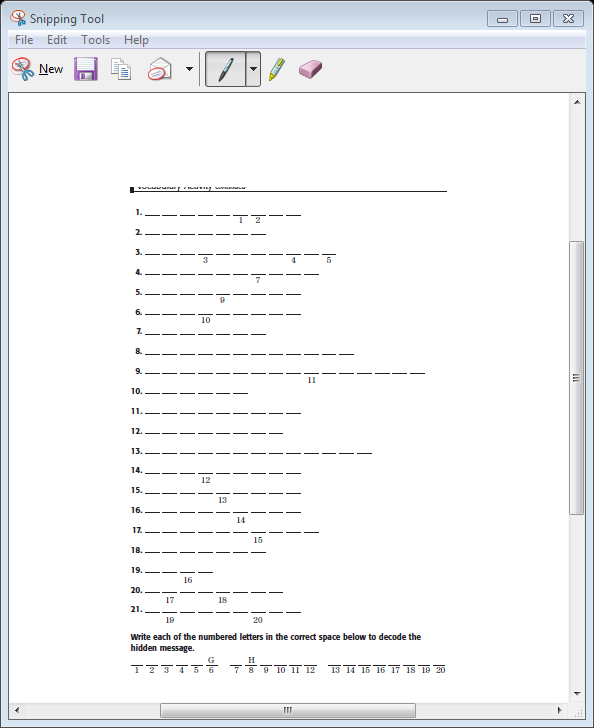 